ZaproszenieSędzia Anna Maria Wesołowska zaprasza  na spotkanie dotyczące problemów i zagrożeń dzieci i nastolatków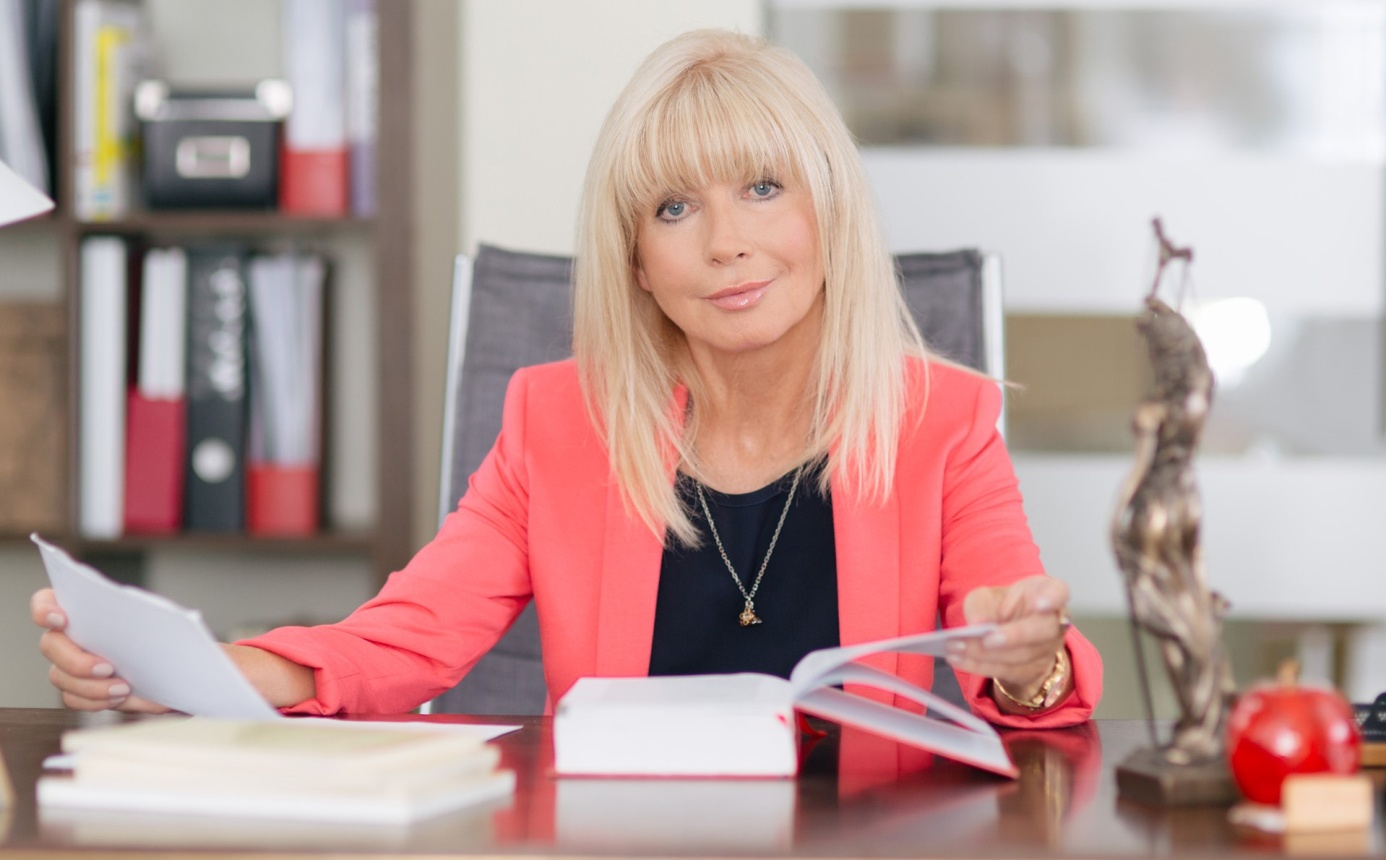 11 czerwca 2018 r. w Zespole Placówek Oświatowych w Herbach  będziemy gościć Panią Annę Marię Wesołowską - autorytet w dziedzinie sądownictwa, pełniącą funkcję społecznego doradcy Rzecznika Praw Dziecka, autorkę felietonów skierowanych do młodzieży dotyczących prawa, ambasadora ogólnopolskiej kampanii społeczno - edukacyjnej „Bezpieczne dziecko dzięki edukacji prawnej" a nam wszystkim znaną z programu telewizyjnego „Sędzia Anna Maria Wesołowska”.W tym dniu zaplanowano spotkania z najmłodszymi mieszkańcami naszej miejscowości - przedszkolakami oraz uczniami Zespołu Placówek Oświatowych.  O godz. 17,00 w ZPO w Herbach zaplanowano spotkanie z nauczycielami, rodzicami i wszystkimi mieszkańcami naszej gminy.Serdecznie zapraszamy do udziału w tym wydarzeniu.Kierownik GOPS 						Wójt Gminy HerbyMałgorzata Krysiak 						Iwona Burek